Tamási Áron: Tündöklő Jeromos c. művérőlEz a dráma Tamási egyik fenséges műve. Mivel a mű gyönyörűen szemlélteti, a köznapi életbe ülteti az ördög személyét, megnevezi a kísértéseit, és a világ egész mivolta miatt az isteni, jézusi figurát és érzéseket is realizálja, ezt a folyamatos áthallást és szimbolikát érzem kötelességemnek rendezőként felerősíteni. A mű valósága és a szimbolika két, egymással párhuzamos fátyol, nekem, nekünk ezt kötelességünk minél közelebb hozni egymáshoz, hogy a néző is biztosan észrevegye a kettősséget. Ez a dráma erősen képletes és emiatt lélektani is, mivel dúskál cselekményben. Bár a szimbolika a bibliai hagyomány útján elkerülhetetlen. Jeromos a központi figura címszereplőként, ő maga az ördög, mint a végén ezt maga a dráma is kimondja, ő terem bele az idillbe és idézi elő a drámai konfliktust. Az ő személye testesíti meg az összes rosszat, károsító tettre késztető kísértést. Megkapja a tőkéjét, szó szerint is, hiteles a motivációja, bárminemű pozitív vonás hiányával képes emberi alakot felvenni és beolvadni a köznapi életbe, egy tökéletes sátánkarakter. Gábor a jézusi karakter, aki szeretettel és tiszta építő szándékkal tör érvényre. Ennek a két jellemnek a valós mivolta Gábor egyik megszólalásánál, egy bibliai rész (Jézus megkísértése) adott helyzetre való vetítésével világlik a dráma szövegéből is teljesen ki. Ilyenkor egy pillanatra összeér a profán és a szimbolikus jelentés membránja, azaz eltűnik a szimbolika (mivel a szimbolika a háttérjelentés, és ekkor az direkt átjön, egyesül a valósággal, a valós jelentés lesz). Egy harmadik, emberi lélektartalmat mintázó figura az iszákos kántor, aki iszákosságával, az alkoholizált jelenlét adta őszinteséggel, szenvedéllyel és nyíltsággal a lelkiismeretet testesíti meg: a rossznak a közvetlen személyes érdekkel szembeni ellenzését, elvetését. Azt a megszólalását is szeretném felerősíteni, ahol ezt az álláspontját közli, mivel ekkor is, enyhébben ugyan, de összeér a valóság és a szimbolika leple.        A többi szereplő, mint Sáska, Gáspár, Ákos, az emberek maguk, akik ezen hatások közt döntenek a cselekedeteikről. Ők is rendkívül fontosak, ők szemléltetik a kialakuló emberi gondolatokat, véleményeket, a csábítások eredményét, de úgy gondolom, hogyha így hangsúlyozzuk a szimbolika-szálat, akkor az ő jellemük a próbafolyamat alatt természetszerűen kialakul, hogyha egy szokásos színészi gondoskodást kapnak. A díszletet a szimbolikára való összpontosítás jegyében nem szeretném túlzsúfolni, ám nem vetném el jó szívvel a szerzői utasításokat. A díszlet alapvető az alkotóelemeire tisztulna le, egy pár darab hordó az elején, az a két nagy fenyőág a tér szemközti, releváns sarkaiban mint hangulatfestő elemek. A realizmus nem terelheti el a figyelmet a mondandónkról.     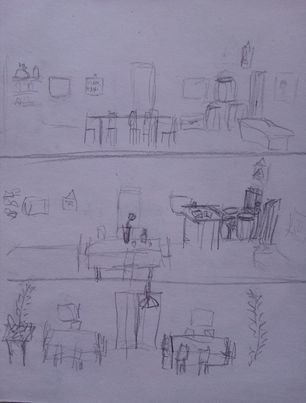 A jelmezeket viszont muszáj lesz teljes valójukban megjeleníteni, mert ez jelzi az emberek valódiságát és Jeromos törekvéseit az emberileg nagyságos, elismert (ferencjóska) és a köznapi, mindenki embere székelyévé váló benyomás és személyiség teremtésére. A székely viseletet nem lehet kispórolni az előadásból, mert ez jelzi a szereplők összetettségét, emberségét. Ez azért mégsem egy moralitásjáték.A záró jelenetben rendkívül fontosnak tartom, hogy hangról hangra, feszes ritmusban meg legyen tervezve. A lehető legjobban el akarok rugaszkodni a természetességtől, mert a kisarkítással, a tiszta élekkel leszünk képesek elérni a lehető legnagyobb hatást. Jeromos kámforrá változásában forr össze a valóság és szimbolika síkja, nyer mély jelentőséget a dráma egész cselekménye. Erősen fogok operálni a tömeggel, élesen elválasztom az egyes emberek és a tömeg mozgásait, például amikor a legvégén mindenkiből már csak Gáspár keresi Jeromost, azt sem úgy képzeltem, hogy ő teljesen organikusan válik ki a tömegből, hanem egy erősebb határvonalat húznék, észrevehetőbben ő maradna középen, és így tökéletesen elő is lenne készítve a kulcsmondat a kulcsjelenet szívében. Bár az éles határvonal húzását a tömeg megindulásainál jobban használnám, egy emberként kezelném a tömeget, ezzel egy nyomatékos nyomatékot adva a meg történő történéseknek.Tiszta, megszabott lenne a sötétben keletkező zűrzavar, a beszólások a tér legkülönbözőbb, legváltozatosabb pontjairól, ritmikus bútorokkal képzett hangok, dobbanások, csattanások, az egész teljesen sötét rész, mint egy szabadvers. Meglesz a nyomaték, amire lámpások gyúlnak és fény derül a zűrzavar eredményére.Ennek a kimértségnek a tökéletes megteremtése rengeteg munka, és nagyon számítok a színészeim kitartására, munkabírására és szenvedélyére. Remélem, hogy a közös munka egy teljességében fenséges előadást szül majd és kívánok egy élménydús és szenvedélyes folyamatot mindannyiunknak, ha már pihentető nem lesz.